Registration # CH57282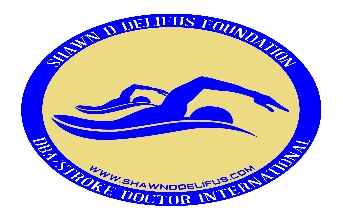 SDDF Lifeguard Pre-certification, Character Building and Leadership Program Application:Download and email to Dan.delifus@comcast.netMail to: Shawn D. Delifus Foundation               5507 Ahmad Drive west               Jacksonville, Florida 32209Parent or Guardian Name:  _______________________     ___________________ __________________Address:  ___________________________________  _______________________ Zip_______________Cell___________________________email______________________________________________Child Full Name: ______________________________ ___________________ ____________________Child Age: __________ Cell # ________________________Circle One….  EBT Free Lunch   HUD SS   SSI Medicaid Medicare  Veteran ServicesHow many live in your home? Adults____________ ChildrenDo you have transportation?  Yes or No Can you swim? Yes or NO, if yes, what age did you learn how to swim?_______In two sentences tell us why do you want to become a lifeguard? __________________________________________________________________________________________________________________________________________________________________________How many pool laps can you swim?  ____________Are you a member of a swim team? Yes or NoCan you retrieve a 15lb brick from the bottom of a pool? Yes or NoWhat school do you attend? _____________________________________________________________What grade level? ____________Shawn D. Delifus Foundation is an equal opportunity employer, a copy of official registration can be obtained from the department of consumer services, state of Florida.Registration # CH57282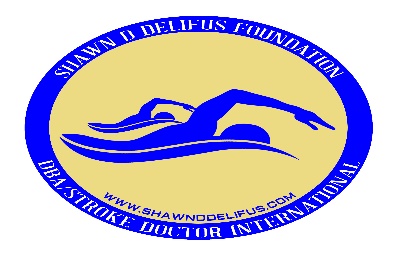 Junior Lifeguard Application for ages 12 and belowDownload and email to Dan.delifus@comcast.netMail to: Shawn D. Delifus Foundation               5507 Ahmad Drive west               Jacksonville, Florida 32209Parent or Guardian Name:  _______________________     ___________________ __________________Address:  ___________________________________  _______________________ Zip_______________Cell___________________________email______________________________________________Child Full Name: ______________________________ ___________________ ____________________Child Age: __________ Cell # ________________________Circle One….  EBT Free Lunch   HUD SS   SSI Medicaid Medicare  Veteran ServicesHow many live in your home? Adults____________ ChildrenDo you have transportation?  Yes or No Can you swim? Yes or NO, if yes, what age did you learn how to swim?_______In two sentences tell us why do you want to become a lifeguard? __________________________________________________________________________________________________________________________________________________________________________How many pool laps can you swim?  ____________Are you a member of a swim team? Yes or NoCan you retrieve a 15lb brick from the bottom of a pool? Yes or NoWhat school do you attend? _____________________________________________________________What grade level? ____________Shawn D. Delifus Foundation is an equal opportunity employer, a copy of official registration can be obtained from the department of consumer services, state of Florida.